Type de ressource : jeuTitre : WorldbricksLien : https://worldbricks.com/fr/Source : internetMode d'accès : gratuit/illimité Public ciblé : tout public / enfants / ados / adultesMode de consultation : PC/tablettesRésumé /avis : Télécharger les instructions et catalogues LEGO des années 1950 à l'heure actuelle. Recherche par thème, année ou le nombre.Importance matérielle Image : 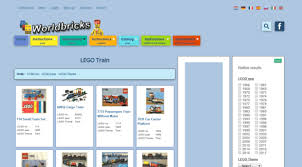 Type de ressource : jeuTitre : Créer ton propre DobbleLien : https://langues.ac-versailles.fr/spip.php?article889 ou https://micetf.fr/symbole-commun/Source : internetMode d'accès : gratuit/illimitéPublic ciblé : tout public / enfants / ados / adultesMode de consultation : tablette Android / PC / ...Résumé /avis : Il s’agit d’un jeu de société créé par la société Asmodée, très en vogue chez les jeunes. Le principe : des cartes avec des symboles. Il y a toujours un symbole et un seul, commun entre toutes les cartes. Il faut être le plus rapide à énoncer ce symbole commun de manière à se débarrasser de sa carte. Le premier qui se débarrasse de toutes ses cartes gagne.Là il s’agit de créer son propre Dobble avec des mots que l’on choisit Importance matérielle Image : Type de ressource : jeuTitre : Pro-des -motsLien :  https://pro-des-mots.fr/Source : internet (télécharger ce jeu gratuitement sur votre téléphone, votre tablette ou votre ordinateur)Mode d'accès : gratuit mais en fonction du forfait internetPublic ciblé : tout public / enfants / ados / adultesMode de consultation : téléphone, tablette Android / PC / ...Résumé /avis : Les amateurs de vocabulaire et de réflexion vont trouver leur bonheur grâce au jeu Pro des mots.Importance matérielle Image : 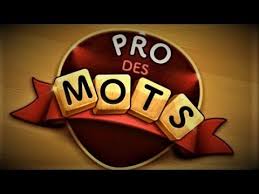 Type de ressource : jeuTitre : Jeux de mémoryLien :  www.jeuxdememoire.net Source : internet Mode d'accès : gratuit Public ciblé : tout public / enfants / ados / adultesMode de consultation : tablette Android / PC / ...Résumé /avis : Trouve des paires sur différents thèmes (voyage, français, ) en étant le plus rapide possible car tu peux enregistrer ton temps.Importance matérielle Image : 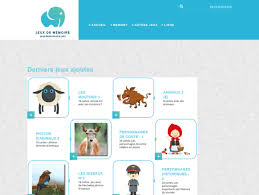 Type de ressource : jeuTitre : TidouLien : https://tidou.fr/Source : internet (site de jeux gratuits en ligne pour enfants de 2 à 10 ans)Mode d'accès : gratuitPublic ciblé : tout public / enfants / ados / adultesMode de consultation : tablette Android / PC / ...Résumé /avis :  De nombreuses activités pour les enfants de 2 à 10 ans à découvrirImportance matérielle Image : 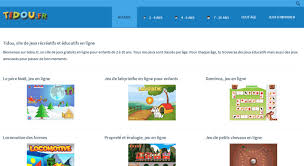 Type de ressource : jeuTitre : JeuxJeuxJeuxLien :  www.jeuxjeuxjeux.frSource : internetMode d'accès : gratuit/illimitéPublic ciblé : tout public / enfants / ados / adultesMode de consultation : tablette Android / PC / ...Résumé /avis :  De nombreux jeux à découvrir Importance matérielle Image : 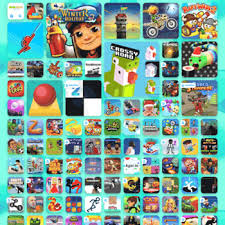 